Муниципальное бюджетное дошкольное образовательное учреждение      детский сад «Теремок»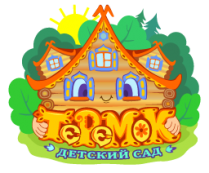 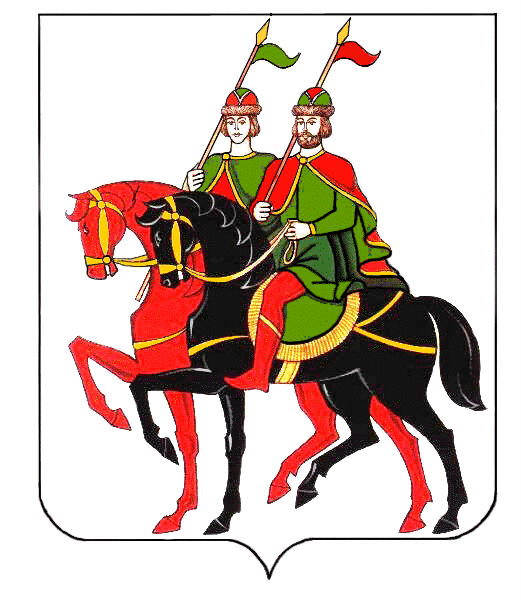 Конспект занятия по художественно-эстетическому развитию с применением корнесловно-смыслового подхода во второй младшей группе на тему «Льняная ткань»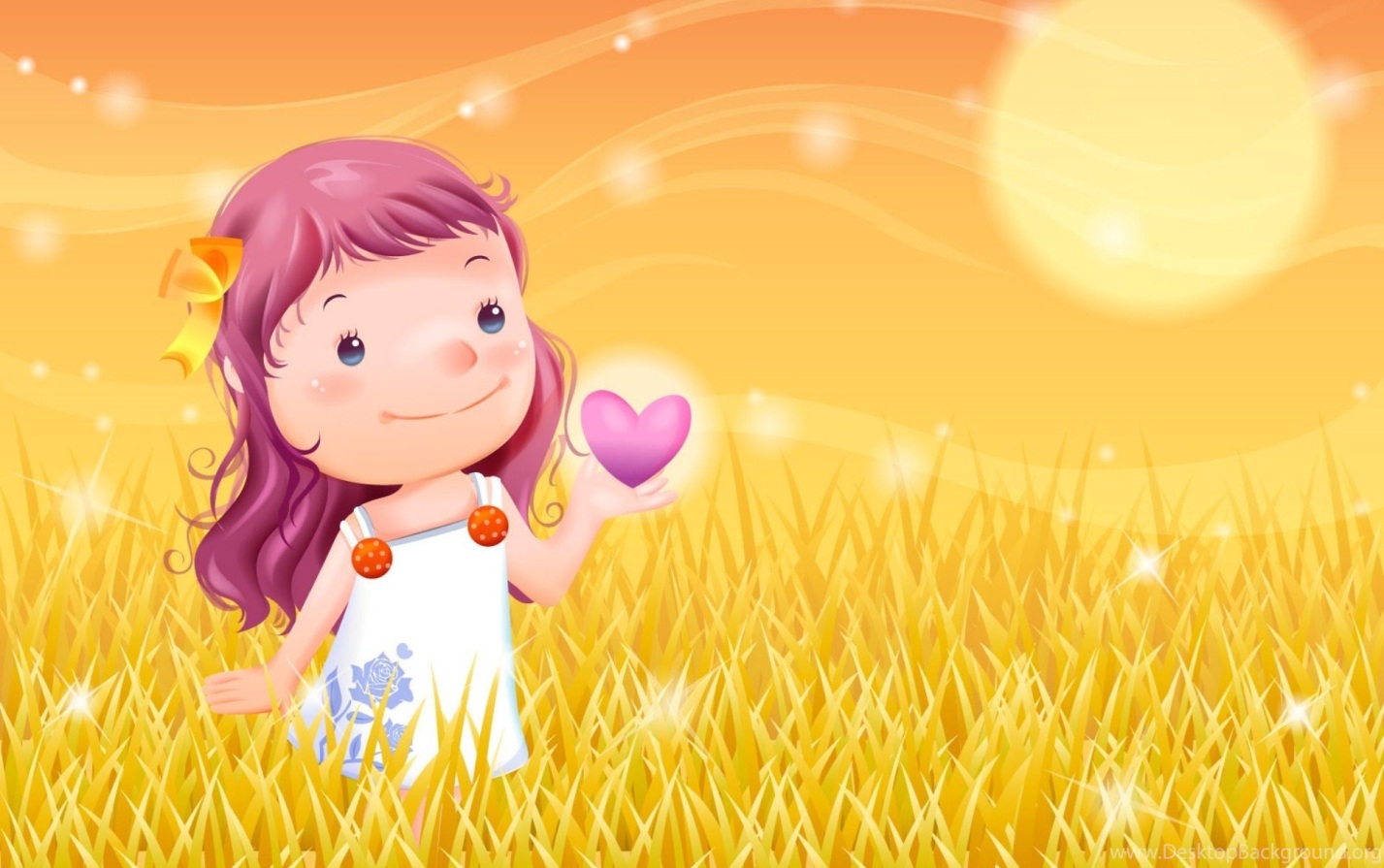 Автор – составитель:Угланова М.А.п. Борисоглебский.Тема: «Льняная ткань»Цель: познакомить детей с льняной тканью.Задачи:Научить узнавать вещи из ткани, определять ее качества (толщина, структура поверхности, степень прочности, мягкость) и свойства (мнется, режется, рвется, намокает,).Развивать познавательный интерес, расширять кругозор детей об окружающих предметах.Воспитывать заботливое отношение к одежде, аккуратности.Словарь: ткань, лен, льнаная,  толстая, тонкая, прочная, мягкая, шершавая, мнется, режется, намокает, ткань можно сшить.Материал: Куклы, одетые в платья из льняной  ткани, образцы льняной ткани двух-трех цветов, ножницы, емкость с водой, нитки, иголка, бумага.Предварительная  работа: Чтение художественной  литературы: Н. Носов «Заплатка», Т. Габбе «Самый красивый наряд на свете»,  «Крошечка - Хаврошечка», «Золотое веретено»; разбор слова «ткань» педагогом при помощи корнесловно-смыслового подхода.Дидактические игры: «Одень куклу», «Постирай бельё по цвету», «Кто что носит», «Чего не хватает для прогулки».Сюжетно – ролевые: «Магазин», «Семья».Продуктивная  деятельность: Аппликация:  «Укрась  рубаху», «Моя мама». Раскрашивание:  «Кукла  в русско-народном  костюме»Ход занятия:Воспитатель обращает внимание детей на приход гостей (куклы в разных платьях). Предлагает детям рассмотреть какая одежда на куклах.- У куклы Кати очень красивое платье.- Какого цвета платье? (Платье голубого цвета в красный горошек).- Из чего платье сшито? (Из ткани).- Платье кукле очень нравится, оно красивое, легкое. Его сшили я руками для нашей куклы.- Я вам раздам кусочки ткани, и мы с вами будем определять свойства и качества ткани.- Ткань состоит из нитей, которые переплетены между собой. Видете ниточки ?( Да)- Попробуйте потянуть за ниточку. Что у нас получилось? ( она с трудом вынулась). Поэтому ткань прочная, из нее можно сшить одежду и долго носить.- Ткань на ощупь тонкая, гладкая, мягкая. Давайте помнем в руках (мнется), попробуем потянуть в разные стороны (не тянется); не рвется (крепкая, прочная); разрежем ножницами (режется); опустим в таз с водой (намокает); опустим бумагу (бумага намокает и рвется), а ткань сырая, но не рвется.- У меня есть две половинки, сошьем кукле платочек. Воспитатель пришивает на глазах детей две половинки, показывает, что из частей ткани можно сшить вещь, одежду.- Наденем наш платочек куколке на голову. Вот как стало красиво. Кукле нравится наш платочек. Из ткани можно сшить одежду.Вы знаете, что к одежде нужно бережно относиться. Одежда может испачкаться, но ее можно постирать и она станет опять чистой. Физкультминутка :  Давайте, мы с вами постираем испачканную одежду. 
        Ох, испачкалась одежда,Мы её не берегли,Обращались с ней небрежно,Мяли, пачкали в пыли.Надо нам её спастиИ в порядок привести.В тазик воду наливаем,Порошочку насыпаем.Всю одежду мы замочим,Пятна тщательно потрём,Постираем, прополощем,Отожмём её, встряхнём.А потом легко и ловкоВсю развесим на верёвках.А пока одежда сушитсяМы попляшем и покружимся. - Молодцы, платочек мы с вами сшили для нашей куклы, предлагаю его вам украсить,  но у нас много еще куколок осталось без платочков. Давайте, им поможем, тоже украсим их . ( На столах лежит однотонная, льняная ткань, дети с помощью ватных палочек и краски методом тычка наносят узор -горошины.)- Давайте, посмотрим, что у нас получилось с вами?(Получилось много нарядных платочков). - Что мы сегодня узнали нового? ( одежда шьется из ткани) - Ткань какая бывает?  ( тонкая, толстая, гладкая, мягкая, шершавая, мнется, прочная, крепкая, режется ножницами, намокает в воде, ткань можно сшить).- Вам понравилось украшать куколкам платочки? ( ответы детей).- Тогда я вам предлагаю поиграть с ними.